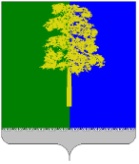 Муниципальное образование Кондинский районХанты-Мансийского автономного округа – ЮгрыАДМИНИСТРАЦИЯ КОНДИНСКОГО РАЙОНАПОСТАНОВЛЕНИЕО внесении изменений в постановлениеадминистрации Кондинского районаот 14 февраля 2014 года № 305 «Об утверждении Порядка предоставления субсидии на возмещение недополученных доходов и затрат организациям, осуществляющим реализацию услуги по утилизации (захоронению) твердых коммунальных отходов от населения» В соответствии с постановлением Правительства Российской Федерации от 13.09.2016 года № 913 «О ставках платы за негативное воздействие на окружающую среду и дополнительных коэффициентах», администрация Кондинского района постановляет:Внести в постановление администрации Кондинского района от 14 февраля 2014 года № 305 «Об утверждении Порядка предоставления субсидии на возмещение недополученных доходов и затрат организациям, осуществляющим реализацию услуги по утилизации (захоронению) твердых коммунальных отходов от населения» следующие изменения: В приложении к постановлению:Дополнить пункт 4.3.  подпунктом 4.3.3. следующего содержания: «4.3.3.Размер Субсидии на возмещение затрат за негативное воздействие на окружающую среду определяется по формуле:Рсуб.окр.ср.= Vнас* Кп.* (Nпл.* Км.р.) где:Рсуб.окр.ср. – расчетный размер Субсидии на возмещение затрат за негативное воздействие на окружающую среду, руб.;Vнас – объем по населению м3;Кп. – переводной коэффициент (1т.=0,25м3);Nпл. – ставки платы за размещение отходов производства и потребления по классу их опасности – 635,9 руб./т;Км.р. – коэффициент места расположения объекта размещения отходов - 0,3;Коэффициент Nпл. - Утвержден постановлением правительства РФ от 19.09.2016 года № 913 «О ставках платы за негативное воздействие на окружающую среду и дополнительных коэффициентах»;Км.р. применяется при размещении отходов, которые образовались в собственном производстве, в пределах установленных лимитов на их размещение на объектах размещения отходов, принадлежащих юридическому лицу или индивидуальному предпринимателю на праве собственности либо ином законном основании и оборудованных в соответствии с установленными требованиями, при исчислении платы за негативное воздействие на окружающую среду;V нас. – объем реализуемой населению услуги по утилизации твердых бытовых отходов в разрезе населенных пунктов (м3).2. Приложение 3 к Порядку изложить в новой редакции (приложение)  3.Постановление обнародовать в соответствии с решением Думы Кондинского района от 27.02.2017 года №215 «Об утверждении Порядка опубликования (обнародования) муниципальных правовых актов и другой официальной информации органов местного самоуправления муниципального образования Кондинский район» и разместить на официальном сайте органов местного самоуправления муниципального образования Кондинский район. Приложение 3 к Порядку Расчет размера субсидии на возмещение затрат за негативное воздействие на окружающую средупо________________________________ за ___________20__год                                                                                      (наименование предприятия)                                 (отчетный период)(подпункт 4.3.3. настоящего порядка)Руководитель предприятия _______________________(Ф.И.О.)Исполнитель: ________________________(Ф.И.О.)Контактный телефонот «__» __________  года№ пгт. МеждуреченскийГлава районаА.В.ДубовикУтилизация твердых бытовых отходовНорматив накопления твердых бытовых отходов м3/год на чел.Объем по населению, м3Переводной коэф-т (1 м3=0,25 т.)Объем по населению, тгр.3*гр.4Ставка платы за размещение отходов производства и потребления по классу их опасности руб./тДопол-нительный коэф-фициент № 2 (при необходимости)Коэффициент места расположения объекта размещения отходов Размер платы за негативное воздействие на окружающую среду (гр.5*гр.6*гр.7*гр.8)123456789гп. Междуреченскийблагоустроенный жилой фонд1,18неблагоустроенный жилой фонд1,65гп. Морткаблагоустроенный жилой фонд1,18неблагоустроенный жилой фонд1,65сп. Леушиблагоустроенный жилой фонд1,18неблагоустроенный жилой фонд1,65Итого